									Band Card No:_______________APPLICANT INFOMATIONPERSONAL INFORMATIONLICENSING SIGNATURE/ INFORMATIIONALL APPLICANTS MUST FOLLOW ALL STATE LAWS. THE AROOSTOOK BAND OF MICMACS WILL NOT TAKE ANY RESPONSIBILITY IF APPLICANT DOESN’T FOLLOW ALL LAWS AND REGULATION SET FORTH BY THE STATE OF MAINE AND THE ABM FISHERIES MANAGEMENT PLAN.
                                         Aroostook Band of Micmacs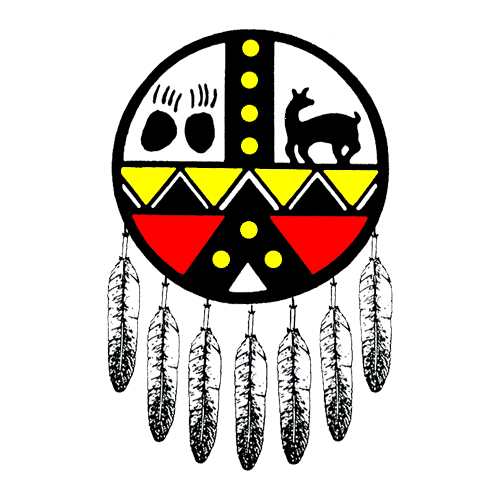                                          7 Northern Road
                                         Presque Isle, ME 04769
                                         207-764-1972
                                          APPLICATION 
LOBSTER FISHING LICENSE  
Full Name:Date:LastFirstM.I.Address:Street AddressApartment/Unit #CityStateZIP CodePhone:EmailMaine Driver’s License No:  __Social Security No.:Are you a Tribal Member of the Aroostook Band of Micmac?YESNO      If no, you are not eligible for a Lobster
      License with the Aroostook Band of Micmacs.                                         Have you had a Lobster License from the Aroostook Band of Micmacs?YESNO    If yes, when?If asked, can you provide a copy of your boat registration and any certification /trainings that would be required as explained in the ABM Fisheries Management Plan?YESNO      There is no zone set for our Lobster License.  If there is a                
      _______   zone you would like, please write on line below.
. _____________________________________________Gender:        Hair Color: ___________________       Eye Color______________________Height:Weight:    Date of Birth:Applicants Signature:Applicant Printed Name: Officials Signature:        Printed Name of Official:License Type:License No: Tag No:Date Issued:Date Expires: